AanmeldformulierKOPP-groepen
kind & jeugd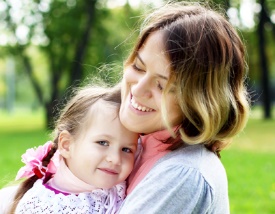 Datum aanmeldingGegevens kindGegevens kindAchternaamVoornaamGeboortedatumAdres(sen) ouder(s)Postcode en woonplaatsGegevens ouder(s) / verzorger(s)Gegevens ouder(s) / verzorger(s)Naam ouder(s)Telefoonnummer(s) ouder(s) / verzorger(s)E-mailadres(sen) ouder(s)/verzorger(s)Gegevens verwijzer (indien van toepassing)Gegevens verwijzer (indien van toepassing)Naam OrganisatieTelefoonnummerE-mailadresGegevens schoolNaam schoolNaam leerkrachtTelefoonnummerAanmelding & ToestemmingKorte toelichting reden aanmeldingHandtekening gezaghebbende ouder(s)